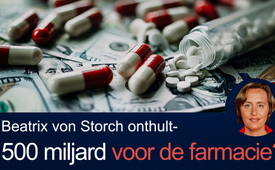 WHO-pandemieverdrag stelt 500 miljard veilig voor de farmaceutische industrie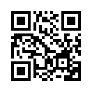 Het pandemieverdrag van de WHO dwingt elke lidstaat om veel geld te investeren in "pandemiepreventie" en verplicht hen om een voorraad vaccins aan te leggen. Niemand weet of deze ooit gebruikt zullen worden. Ondertussen gaan ziekenhuizen en dokterspraktijken nu al aan de lopende band failliet. In de volgende video vat de Duitse advocate en politica Beatrix von Storch in slechts drie minuten samen hoe handig farmacie & co. als eenzijdige winnaars uit het pandemieverdrag tevoorschijn zouden komen, als zij niet door ons allen wordt tegengehouden.Door het pandemieverdrag van de WHO, wordt ieder lidstaat gedwongen om heel veel geld in de pandemiepreventie te investeren, en uitgenodigd om zich met vaccins te bevoorraden. Niemand weet of deze vaccins ooit gebruikt zullen worden! Ondertussen gaan al aan de lopende band ziekenhuizen en arts- praktijken failliet. In de volgende video, brengt de juriste en politica Beatrix von Storch ons in 3 minuten op de hoogte, hoe passend farmacie & co, als eenzijdige winnaars uit de WHO-pandemieverdrag te voorschijn zouden komen Als dit niet door ons allen wordt verhinderd. Beatrix von Storch: De pandemiewaanzin van de WHO gaat nu heel actueel in de volgende ronde. Het huidige ontwerp van het pandemie- verdrag van de WHO is beschikbaar en natuurlijk hebt u er nog niets over gehoord. Het is niet te onderschatten, want het gaat over veel geld. Het komt erop neer dat de WHO-staten, de lidstaten, zich ertoe verbinden vijf procent van hun uitgaven voor gezondheidszorg te investeren in pandemiepreventie. Vijf procent van de uitgaven voor gezondheid. De meeste mensen realiseren zich niet hoe veel dit is. Gemiddeld besteedt elk land van de wereld tien procent van zijn bruto binnenlands product – zijn BBP - aan gezondheid. Het wereldwijde BBP van alle landen is 100 biljoen dollar. Dus tien procent daarvan is tien biljoen. En vijf procent daarvan moet nu naar pandemiepreventie stromen. Dat is 500 miljard per jaar. Voor Duitsland is dat 20 miljard per jaar. Wij geven 400 miljard uit aan gezondheidszorg. Vijf procent daarvan is 20 miljard. Dat is tien keer meer dan de federale begroting nu al betaalt aan de met tekorten kampende openbare ziekenfondsen, omdat ze het nu al niet bolwerken met de inkomsten uit bijdragen. En zodra het WHO-verdrag is geratificeerd, dan verbinden wij ons om elk jaar 20 miljard te investeren in preventie. En dat ondanks het feit dat 50 procent van onze ziekenhuizen al failliet dreigt te gaan of dat er de afgelopen jaren 7000 dokterspraktijken zijn gesloten. En niet vanwege rijkdom. We hebben geen geld voor de huidige gezondheidszorg, maar nu worden we geacht aan preventie te doen en bijvoorbeeld van tevoren vaccins te kopen en op te slaan. En omdat ze maar beperkt houdbaar zijn, moeten we steeds nieuwe bijkopen. In de praktijk is dit een onvoorwaardelijk basis- inkomen van miljarden voor farmaceutische bedrijven. En we weten niet eens of we de vaccins nodig hebben of niet. Het geld stroomt desondanks nog in de kas van Pfizer en BioNTech. Ze komen door het lachen niet meer in slaap. En dan moeten we elke twee jaar een pandemie-simulatie uitvoeren. Met andere woorden, elke twee jaar moet het hele gezondheidssysteem en wij, burgers, doen alsof er een pandemie is, ook al is die er op dat moment niet. Dan spelen we het gewoon. Dat kost ook weer miljarden. Het hele openbare leven komt op z'n kop te staan en ga zo maar door. De crises die we nu hebben zijn voor hen niet genoeg. Economische crisis, energiecrisis, pensioencrisis, migratiecrisis. We worden ook geacht bijkomend een pandemische crisis in de gezondheidszorg te simuleren. De samenleving moet in een constante staat van paniek voor een pandemie worden gebracht om zo nog bereidwilliger, wereldwijd, de farmaceutische bedrijven rijker te maken. Dit pandemieverdrag van de WHO mag nooit worden geratificeerd. En de AFD zal er alles aan doen om dit te verhinderen. En als u een bijdrage wilt leveren, deel dan bijvoorbeeld deze video, opdat mensen weten wat er op ons afkomt.door tom.Bronnen:WHO-Pandemievertrag: 500 Milliarden bedingungsloses Grundeinkommen für die Pharmaindustrie! https://twitter.com/Beatrix_vStorch/status/1780243467920105979

( WHO-Pandemieverdrag: 500 miljard onvoorwaardelijke basisinkomsten voor de farmaceutische industrieDit zou u ook kunnen interesseren:#WHO - www.kla.tv/WHO-nl

#Farma - www.kla.tv/Farma-nl

#Mediacommentaar - www.kla.tv/Mediacommentaar-nl

#Gezondheid-Geneeskunde - Gezondheid&Geneeskunde - www.kla.tv/Gezondheid-Geneeskunde

#WHO-pandemieverdrag - www.kla.tv/WHO-pandemieverdragKla.TV – Het andere nieuws ... vrij – onafhankelijk – ongecensureerd ...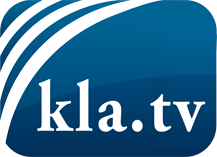 wat de media niet zouden moeten verzwijgen ...zelden gehoord van het volk, voor het volk ...nieuwsupdate elke 3 dagen vanaf 19:45 uur op www.kla.tv/nlHet is de moeite waard om het bij te houden!Gratis abonnement nieuwsbrief 2-wekelijks per E-Mail
verkrijgt u op: www.kla.tv/abo-nlKennisgeving:Tegenstemmen worden helaas steeds weer gecensureerd en onderdrukt. Zolang wij niet volgens de belangen en ideologieën van de kartelmedia journalistiek bedrijven, moeten wij er elk moment op bedacht zijn, dat er voorwendselen zullen worden gezocht om Kla.TV te blokkeren of te benadelen.Verbindt u daarom vandaag nog internetonafhankelijk met het netwerk!
Klickt u hier: www.kla.tv/vernetzung&lang=nlLicence:    Creative Commons-Licentie met naamgeving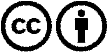 Verspreiding en herbewerking is met naamgeving gewenst! Het materiaal mag echter niet uit de context gehaald gepresenteerd worden.
Met openbaar geld (GEZ, ...) gefinancierde instituties is het gebruik hiervan zonder overleg verboden.Schendingen kunnen strafrechtelijk vervolgd worden.